Pudsey Grangefield School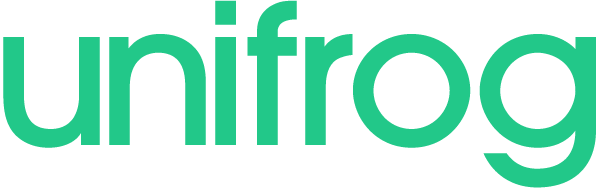 5th July 2017Unifrog – The Complete Destinations PlatformDear Parent / Guardian,In keeping with our commitment to provide students with outstanding careers guidance and tailored support when choosing their next step after school, we will now be using Unifrog; an award-winning, online careers platform. All students in Year 12 now have access to this excellent website.Unifrog brings into one place every university course, apprenticeship, and college course in the UK, as well as other opportunities, such as School Leaver Programmes, MOOCs and every college at Oxford and Cambridge. This make it easy for students to compare and choose the best university courses, apprenticeships or further education courses for them. They have recently added a Dutch tool to their offering allowing students to search courses in the Netherlands in a way that has never before been possible.Additionally the platform helps students write their personal statement, applications and CVs by guiding them through the process and allowing teachers to give live feedback.Students access the tool for the first time using a sign-up code which is unique to their form group. They then login using their email address and password and they can do so from any computer, tablet or smartphone. We would encourage you to use the platform with your child so you can support them through the process of deciding their next step.  We have also set up a parent login so that you can use Unifrog as if you were a student yourself, allowing you to truly support your child. The form code you need is: parentpudsey and you can sign up here: www.unifrog.org/codeFor more information, go to www.unifrog.org or contact Head of Sixth Form Mr John Williams.Yours faithfully,Mr John Williams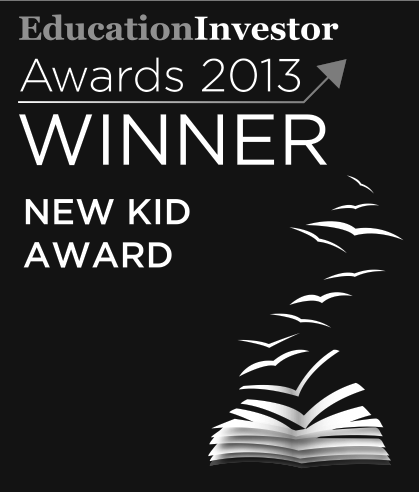 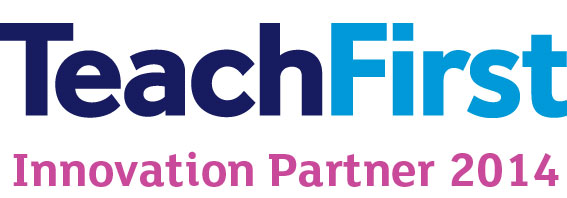 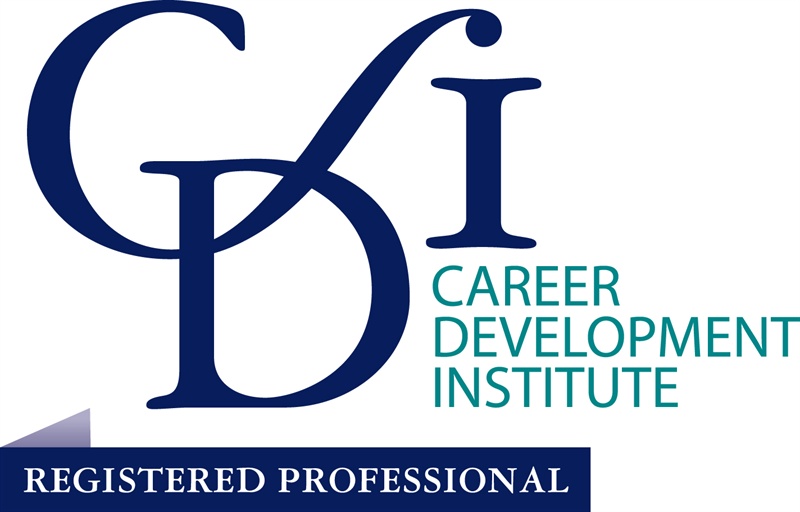 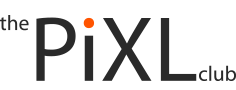 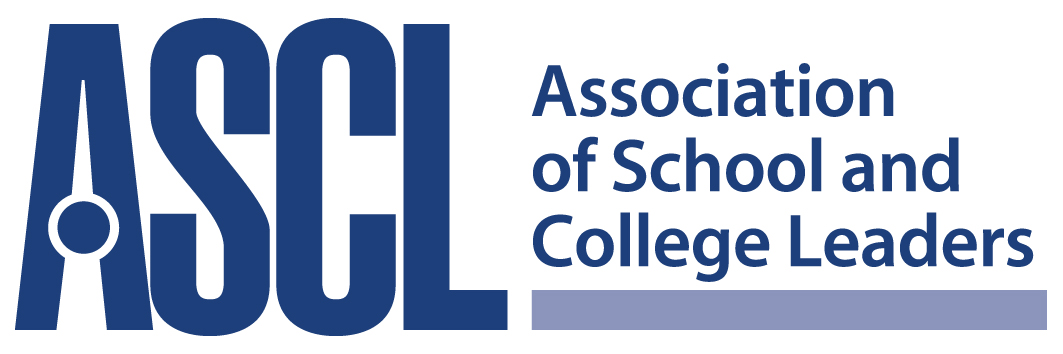 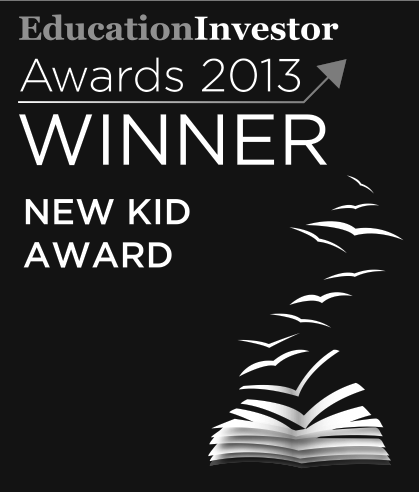 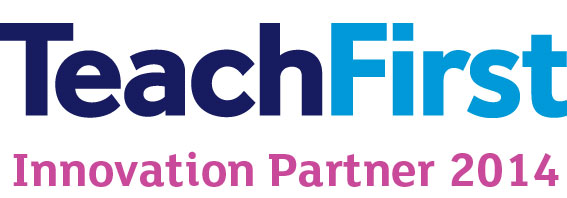 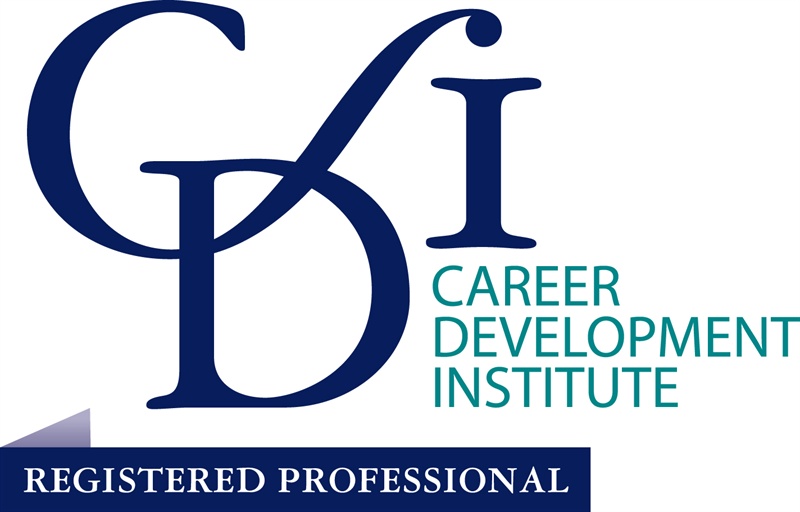 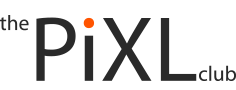 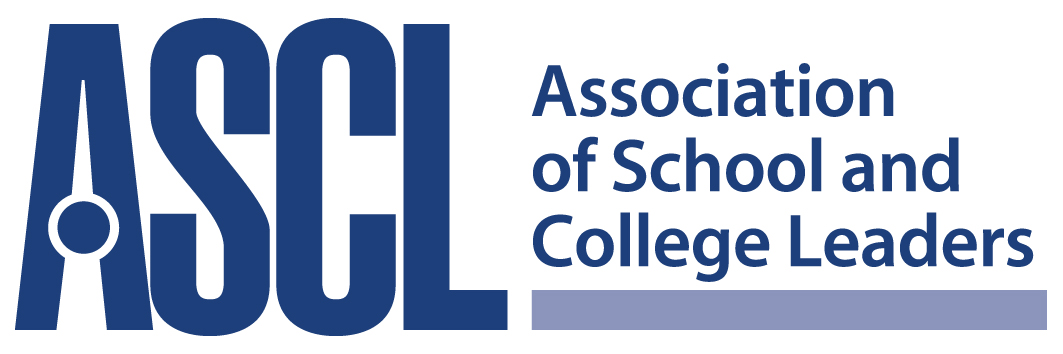 